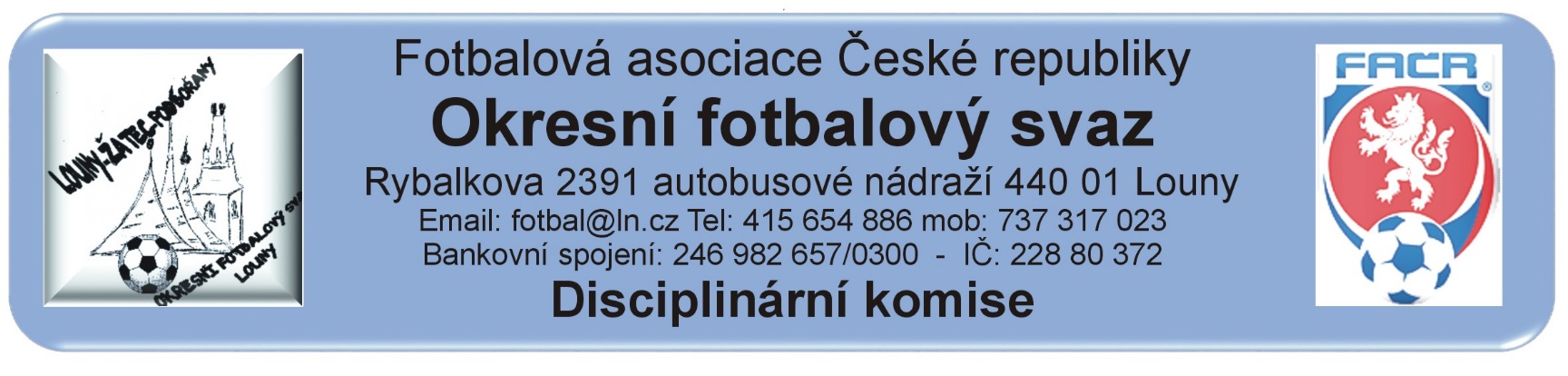 ZÁPIS č. 18 / 2018 - 2019Den konání: 9. května 2019Přítomni:      Vápeník, Kratochvíl, BechyňskýOmluveni:    Hosté:  	         DK OFS Louny upozorňuje členy a kluby hrající okresní soutěže, že podle nového disciplinárního řádu jsou jakákoli rozhodnutí a oznámení uveřejňována výlučně na ÚŘEDNÍ DESCE OFS Louny. Nebudou doručována jiným způsobem.DK OFS Louny – upozorňuje oddíly, že finanční částky budou zahrnuty do sběrné faktury.(§20) DK OFS Louny - upozorňuje fyzickou osobu, že uloženou peněžitou pokutu je potrestaná fyzická osoba povinna uhradit nejpozději do 7 dnů ode dne, kdy rozhodnutí nabylo právní moci a v této lhůtě vyrozumět disciplinární orgán, který o uložení pokuty rozhodl, o zaplacení peněžité pokuty. (§20) DK OFS Louny – upozorňuje oddíly na § 93 - Předběžně zakázaná činnost 1. Byl-li hráč vyloučen podle pravidla č. 12 pravidel fotbalu a rozhodčí toto jednání zapsal do zápisu o utkání, má tento hráč od okamžiku vyloučení předběžný zákaz závodní činnosti. 2. Předběžně zakázanou činnost má také: a) hráč, který měl být podle pravidla č. 12 pravidel fotbalu vyloučen a rozhodčí toto jednání zapsal do zápisu o utkání na pokyn delegáta, b) člen realizačního týmu, který se dopustil jednání, za které by jako hráč měl být podle pravidla č. 12 pravidel fotbalu vyloučen a rozhodčí toto jednání zapsal do zápisu o utkání. 3. K předběžnému zákazu činnosti podle odstavce 2 dochází okamžikem zapsání do zápisu o utkání.Došlá pošta:Žádost Tělocvičná jednota Sokol Měcholupy o prominutí zbytku trestu, Kousek Slavomír, ID 90081117Žádost Tělocvičná jednota Sokol Měcholupy o prominutí zbytku trestu, Irdza Jakub, ID 94081996Žádost Tělocvičná jednota Sokol Lipenec, z.s. o prominutí zbytku trestu, Seman Ladislav, ID 87051800Žádost Tělocvičná jednota Sokol Lipenec, z.s. o prominutí zbytku trestu, Sekerák Michal, ID 69050622Rozhodnutí:Zastavená závodní činnost nepodmíněně:Kompenzace za udělení 2 ŽK:Předání ostatním komisím OFS:Finanční pokuty:800,- Kč – Tělovýchovná jednota Tatran Podbořany, z.s. – nedostavení družstva k utkání, neohlášeno předem. Dle DŘ §  56, bod 2 a RMS, příloha č. 9 uložena finanční pokuta a vyhlášen kontumační výsledek, č.j. 74/2019Ostatní: Kousek Slavomír ID 90081117 – Tělocvičná jednota Sokol Měcholupy – DK souhlasí s podmínečným prominutím zbytku trestu v délce trvání do 30.9.2019, č.j. 75/2019Seman Ladislav – ID 87051800 – Tělocvičná jednota Sokol Lipenec, z.s – DK souhlasí s podmínečným prominutím zbytku trestu v délce trvání do 30.9.2019, č.j. 76/2019Irdza Jakub – ID 94081996 – Tělocvičná jednota Sokol Měcholupy, DK zamítá žádost o prominutí zbytku trestu, trest zůstává v plné výši, č.j. 77/2019Sekerák Michal – ID 69050622 – Tělocvičná jednota Sokol Lipenec, z.s., DK zamítá žádost o prominutí zbytku trestu, trest zůstává v plné výši, č.j. 78/2019Kontumační výsledky:Vejprty/Kovářská – Podbořany – sdružený OP starších žáků, kontumační výsledek 3:0, nedostavení se hostujícího mužstva, č.j. 79/2019Poplatky ve výši 150,- Kč, resp. 100,- Kč za projednání a finanční pokuty budou zaneseny do sběrné faktury oddílu.Proti rozhodnutí DK je možné podat do 7 dnů od druhého dne, kdy bylo oznámení zveřejněno na úřední desce FAČR, k VV OFS za poplatek 1.500,- Kč, viz Disciplinární řád FAČR § 104 – 107 + příloha č.1.                                                                                                                                                                                      																	Vápeník Martin -   předseda DK OFSHráčIDOddíl / KlubZČNOdDůvod§ DŘČíslo jednacíKotěšovský Petr84081661Libčeves3 SU5.5.2019ČK – Surová hra42/173/2019